Влияние  речевой среды на      развитие речи ребенка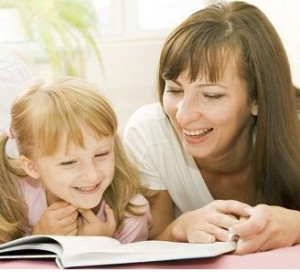 Речевая среда, в которой ребенок находится с момента рождения, оказывает большое влияние на формирование его речи. Речевую среду мы будем понимать расширенно — не просто как факт достаточного или недостаточного общения взрослых с ребенком, а как совокупность всех обстоятельств, которые благотворно или отрицательно сказываются на развитии его речи.□ Для развития речи очень важно общение ребенка с другими людьми, сразу после рождения — с членами семьи, в дальнейшем — с детьми. Ребенок должен играть с ними в подвижные игры (в том числе ролевые), это создает у него необходимость выразиться, а значит, стимулирует к речевым высказываниям.□ Со стороны взрослых общение с детьми не должно быть поверхностным («на ходу»). Обращаясь к ребенку, нужно говорить медленно и внятно, чтобы ребенок имел возможность различать в потоке речи отдельные звуки. Желательно, чтобы во время речи ваше лицо находилось на одном уровне с лицом ребенка (наклоняйтесь к нему). Тогда он видит, как вы говорите, как двигается ваш рот, — это помогает ему осваивать произношение звуков.□ Важно, чтобы ребенка с рождения окружала относительная тишина, особенно в те моменты, когда вы общаетесь с ним. Посторонние звуки отвлекают его, мешают сосредоточиться на речи, вслушиваться в нее, анализировать, понимать. Ведь внимание ребенка пока еще абсолютно не сформировано.□ Чем позже ребенок узнает, что такое телевизор, — тем лучше. Экранная речь не только не способствует речевому развитию, но и замедляет его. Дело в том, что темп этой речи ускорен, она недостаточно точно интонирована, к тому же не обращена непосредственно к ребенку и не требует от него никакой словесной реакции. Кроме того, просмотр телевизора тренирует у детей неблагоприятный тип внимания, а именно — непроизвольное (вынужденное) внимание, в то время как для освоения речи, как и для всякого другого обучения, требуется внимание произвольное (сознательно переключающееся с объекта на объект).
Ученые выявили и другие факты отрицательного воздействия телевизора не только на психику, но и на физиологию детей (рекомендую прочесть книгу немецкого автора Райнера Пацлафа «Застывший взгляд»).□ Так же отрицательно, как и телевизор, влияет на развитие речи постоянно звучащая музыка, особенно песенная. Слова в песнях звучат слитно и неразборчиво, что не способствует формированию у ребенка речевого слуха и умения отграничивать и отличать одни речевые единицы от других. Это правило не распространяется на мелодичную музыку без слов (которая должна звучать негромко), а также на детские песни и колыбельные перед сном, которые ребенку нужно слушать дозированно. Колыбельные лучше всего петь самим.□ Обнаружить у монитора компьютера годовалого ребенка, пожалуй, невозможно, но пятилетний ребенок, играющий в компьютерную игру, сейчас не редкость. Компьютерные игры (даже развивающего характера) крайне неполезны для детей. В этом возрасте дети должны иметь дело с настоящими трехмерными предметами, которые можно пощупать пальцами, рассмотреть со всех сторон, разобрать на составные части(попросту-сломать).
Активное «ручное» манипулирование с предметами положительно влияет на развитие речи и мышления детей. С «живыми» игрушками можно говорить, осуществлять любые действия, придумывать игры. Компьютерные же программы (даже речевого характера) препятствуют формированию творческого воображения и не способствуют развитию речи. Речь может формироваться только в процессе общения с настоящим, живым собеседником или же с настоящей игрушкой, которая при «неиспорченном» воображении вполне способна заменить ребенку реального собеседника.□ У ребенка должно быть некоторое количество игрушек, соответствующих его возрасту. Однако их не должно быть слишком много — это вызывает у ребенка быстрое пресыщение, а пресыщенный ребенок теряет интерес ко всему новому. Наличие же интереса к новому, любознательность являются важной предпосылкой полноценного речевого развития, как и развития вообще.